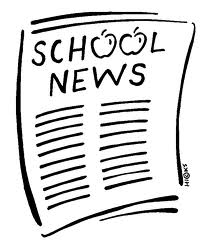 ACTIVITIES CALENDAR You must fill out an approval form for all school-related activities, on and off campus. CLUB DAYS Students will register during club sign-ups on August 26-28 during their lunch periods.Membership cards should be issued prior to the first club day on September 3.Membership cards must be presented to respective teachers prior to the student being dismissed from class.  Dismissal from class for a club is at the teacher’s discretion, based on performance or lack there of.All club days will be held during the school day according to the assigned schedule.Please be reminded that club advisors are required to supervise club meetings and all after school activities until the students are dismissed from said meetings and directed to leave campus. FUNDRAISING Fill out a fundraising form and return to the Activities Director, Libby Roberts.Fill out a purchase order with the bookkeeper, Lois White.Each club or organization may have one sale per semester.Fill out the anticipated budget and return to the bookkeeper by October 1.Club dues must be paid by September 5 and turned in to the bookkeeper.Give students receipts for all money that is given to you.  Receipt books available from Mrs. Lois White.First semester fundraisers must be complete before a second semester fundraiser may be initiated.Clubs must maintain a membership of not less than 25 for an advisor to be eligible for a supplement.Students may not join any club if they are on the debt list.  Please check this carefully!Club members must maintain a 2.0 GPA.SCHOOL MARQUEE If you have any special requests for the school marquee on 441, please send to Libby Roberts by e-mail.  Every effort will be made to keep it up to date according to the school activities calendar.Thank you for your cooperation!  GO RAIDERS!September 3October 16December 4February 13March 12April 211st period – FCA, FFA, Yearbook2nd period – Key Club, French3rd period – Raider Readers & Writers, Pre-Collegiate4th period – Interact & Drama (eat 1st lunch and report                   to mtg.), Spanish (during 1st lunch), 5th period – Culinary Arts, BETA6th period – SADD/STRONGAfter School – Speech & DebateHomecoming ScheduleTheme – “Rise of the Raiders”Club Sign-Ups						August 26-28Club Day							September 3 *Elect your club sweetheart/heartthrob								*Sign up for skit for Raider RallySkit Sign-Ups						September 4-5Final Skit Write-Up due to Libby		September 15Skit Auditions						No formal audition will be held.								Sponsors are responsible for 								making sure that the skit is 								appropriate and prepared.Tape Raider Rally Skits 				September 16-17(before & after school)Raider Rally Practice (after school) 	September 23-24(MANDATORY)Raider Rally@ 7pm				September 25Homecoming Game				Friday, September 26   vs. Interlachen RamsFreshmen Success Day – August 19, 2014Club:Sponsor:Representative(s):Purpose of Club:Criteria for Selection:Criteria to Maintain Active Membership:Annual Dues:Competitions:Conferences:Open to what Grade Levels:Additional information to promote the club:**Please select a representative to address the above listed items during Freshmen Success Day.  Please complete and provide a copy to me so that I can put the information in a document that will be included in the freshmen packet in their class bags. 